附件1财政支出项目绩效评价报告     评价类型：□实施过程评价      □完成结果评价     项目名称：      财政业务管理                                    项目单位：        海口市财政局                                  主管部门：           海口市财政局                                   评价时间：   2020 年月1 日至 2020 年12 月31日     组织方式：□财政部门    □主管部门     ☑项目单位     评价机构：□中介机构    □专家组   ☑项目单位评价组             评价单位（盖章）：海口市财政局                    上报时间：2021年4月14日项目绩效目标表项目名称：    注：以预算批复的绩效目标为准填列项目基本信息表财政支出项目绩效评价报告项目概况海口市财政局行政编制58 名。设局长1 名，副局长3名。科级领导职数32 名，其中正科级17 名（含机关党委专职副书记和总会计师各1 名），副科级15 名。内部设有15个科室：办公室、组织人事科、综合规划科、预算管理科（税政科）、国库科、行政政法科、教宣科、经济建设科、农业农村科、社会保障科、旅游文化和商贸科、政府采购管理科、自然资源和生态环境科（资产管理科）、债务金融科、绩效管理科（行政审批办公室、监督内审科）。项目基本性质、用途和主要内容财政业务管理属于非跨年度经常性项目，主要用于各业务处室相关委托业务费、会计信息质量监督检查费用、部门整体支出绩效、重点项目绩效评价费等，主要内容为委托业务费跟劳务费等。（二）项目绩效目标  财政业务管理项目属于非跨年度经常性项目。    二、项目资金使用及管理情况（一）项目资金到位情况分析财政业务管理项目2020年经费预算1400万元，上诉项目资金已在当年由市财政局下达本局，共计1400万元，该项目为财政拨款资金，列入政府性资金预算。项目资金使用情况分析截止2020年12月31日，财政业务管理项目已完成支出1118万元，未完成支出282万元，已完成支出占年初预算79.86%。已支出经费主要用于支付各业务处室相关委托业务费、会计信息质量监督检查费用、部门整体支出绩效、重点项目绩效评价费、银行委托手续业务费等费用。项目资金管理情况分析2020年，市财政局严格按照内控工作要求，不断探索项目管理的有效机制，完善资金使用制度建设，保障了财政业务管理项目资金的有序安全运行，取得了明显成效。项目资金拨付严格审批程序，使用规范，会计核算结果真实、准确。此次绩效评价过程中未发现有截留、挤占或挪用项目资金的情况。三、项目组织实施情况（一）项目组织情况分析市财政局严格按照财政部门要求使用资金，坚持量入为出，保障重点，兼顾一般，厉行节约，防止奢侈浪费，注重降低行政成本，提高资金使用效益，无虚列项目支出、截留、挤占、挪用、浪费、套取、转移专项资金等问题，保障了市财政局有序高效运转，促进了市财政绩效的提升。项目管理情况分析根据国家和省市相关规定，对项目经费的使用制定了管理办法，不断加强财务管理内控制度，进一步完善经费管理规定，不以任何理由虚列、截留、挤占、挪用，也不超标准开支，资金支出严格按照财务规定执行。四、项目绩效情况（一）项目绩效目标完成情况分析1. 项目的经济性分析（1）项目成本（预算）控制情况财政业务管理项目2020年预算金额1400万元，于当年完成支出1118万元，用于支付各业务处室相关委托业务费、会计信息质量监督检查费用、部门整体支出绩效、重点项目绩效评价费等，主要支出经济分类为委托业务费跟劳务费。项目实施过程中严格按照项目预算科目及有关政策规定进行支付，项目总体未超支。项目成本（预算）节约情况根据项目运行方案，细化任务，合理配置资源，建立项目控制管理机制，规避风险，确保整个项目完成情况良好，严格按照标准执行，未出现超预算问题。2. 项目的效率性分析（1）项目的实施进度根据项目运行方案，实施严格的项目管理。截止2020年12月31日，财政业务管理项目2020年预算金额1400万元，按进度付款于当年支出1118万元，结余282万元，项目支出进度达到79.86%。（2）项目完成质量根据项目运行方案，细化任务，合理配置资源，建立项目控制管理机制，规避项目风险，确保了整个项目的质量，项目完成质量优秀。3. 项目的效益性分析（1）项目预期目标完成程度根据年初预算制定支出总体目标，严格执行年初制定的财政业务管理项目完成程度较好，基本完成预定预算目标。（2）项目实施对经济和社会的影响4. 项目的可持续性分析切实把财政业务管理项目作为一项常态常新的重要项目，项目经费列入年度财政预算，严格项目管理和支出，确保财政资金效益的最大化，实现项目的可持续性发展。项目绩效目标未完成原因分析项目目标全面完成。综合评价情况及评价结论2020年度，我局的财政业务管理项目在目标设定、决策过程、资金分配、资金到位、资金管理、组织实施、项目效果等方面落实情况较好、总自评分98分，评价等次为优。主要经验及做法、存在的问题和建议对于经常性项目，提前做好各部门预算计划，合理安排资金的使用及规范性管理，严格执行财务相关管理规定制度，对临时性需要增加或减少的项目做好合理计划和方案，确保每一分钱都用在实处。七、其他需说明的问题指标类型指标名称绩效目标绩效标准绩效标准绩效标准绩效标准指标类型指标名称绩效目标优良中差产出指标开展一卡通检查次数开展一卡通检查大于或等于1次优产出指标开展预决算公开检查检查次数开展预决算公开检查1次优产出指标市级企业和村级财务的会计信息质量检查对象数量市级企业和村级财务的会计信息质量检查对象数量大于或等于5个优产出指标绩效目标运行管理项目审核率绩效目标运行管理项目审核率大于95%优产出指标重点项目（含扶贫资金）绩效评价对象数量重点项目（含扶贫资金）绩效评价对象数量最少10个优产出指标开展扶贫检查次数开展扶贫检查次数不少于1次优成效指标提高企业及行政事业单位会计信息质量和内控管理水平提高企业及行政事业单位会计信息质量和内控管理水平优成效指标提高财政资金使用效益和政府管理效能提高财政资金使用效益和政府管理效能优成效指标提升部门绩效管理意识提升部门绩效管理意识优一、项目基本情况一、项目基本情况一、项目基本情况一、项目基本情况一、项目基本情况一、项目基本情况一、项目基本情况一、项目基本情况一、项目基本情况一、项目基本情况一、项目基本情况一、项目基本情况一、项目基本情况一、项目基本情况一、项目基本情况一、项目基本情况一、项目基本情况一、项目基本情况一、项目基本情况一、项目基本情况项目实施单位项目实施单位项目实施单位海口市财政局海口市财政局海口市财政局海口市财政局海口市财政局主管部门主管部门主管部门主管部门主管部门主管部门海口市财政局海口市财政局海口市财政局海口市财政局海口市财政局海口市财政局项目负责人项目负责人项目负责人伍振湘伍振湘伍振湘伍振湘伍振湘联系电话联系电话联系电话联系电话联系电话联系电话687225986872259868722598687225986872259868722598地址地址地址海口市长滨一路行政办公区10号楼海口市长滨一路行政办公区10号楼海口市长滨一路行政办公区10号楼海口市长滨一路行政办公区10号楼海口市长滨一路行政办公区10号楼海口市长滨一路行政办公区10号楼海口市长滨一路行政办公区10号楼海口市长滨一路行政办公区10号楼海口市长滨一路行政办公区10号楼海口市长滨一路行政办公区10号楼海口市长滨一路行政办公区10号楼邮编邮编邮编项目类型项目类型项目类型经常性项目（ √    ）       一次性项目（  ）经常性项目（ √    ）       一次性项目（  ）经常性项目（ √    ）       一次性项目（  ）经常性项目（ √    ）       一次性项目（  ）经常性项目（ √    ）       一次性项目（  ）经常性项目（ √    ）       一次性项目（  ）经常性项目（ √    ）       一次性项目（  ）经常性项目（ √    ）       一次性项目（  ）经常性项目（ √    ）       一次性项目（  ）经常性项目（ √    ）       一次性项目（  ）经常性项目（ √    ）       一次性项目（  ）经常性项目（ √    ）       一次性项目（  ）经常性项目（ √    ）       一次性项目（  ）经常性项目（ √    ）       一次性项目（  ）经常性项目（ √    ）       一次性项目（  ）经常性项目（ √    ）       一次性项目（  ）经常性项目（ √    ）       一次性项目（  ）计划投资额（万元）计划投资额（万元）计划投资额（万元）14001400实际到位资金（万元）实际到位资金（万元）实际到位资金（万元）实际到位资金（万元）实际到位资金（万元）1400实际使用情况（万元）实际使用情况（万元）实际使用情况（万元）实际使用情况（万元）实际使用情况（万元）111811181118其中：中央财政其中：中央财政其中：中央财政其中：中央财政其中：中央财政其中：中央财政其中：中央财政其中：中央财政省财政省财政省财政省财政省财政省财政省财政省财政市县财政市县财政市县财政14001400市县财政市县财政市县财政市县财政市县财政140011181118111811181118其他其他其他其他其他其他其他其他二、绩效评价指标评分（参考）二、绩效评价指标评分（参考）二、绩效评价指标评分（参考）二、绩效评价指标评分（参考）二、绩效评价指标评分（参考）二、绩效评价指标评分（参考）二、绩效评价指标评分（参考）二、绩效评价指标评分（参考）二、绩效评价指标评分（参考）二、绩效评价指标评分（参考）二、绩效评价指标评分（参考）二、绩效评价指标评分（参考）二、绩效评价指标评分（参考）二、绩效评价指标评分（参考）二、绩效评价指标评分（参考）二、绩效评价指标评分（参考）二、绩效评价指标评分（参考）二、绩效评价指标评分（参考）二、绩效评价指标评分（参考）一级指标一级指标分值分值分值二级指标二级指标二级指标分值分值三级指标三级指标三级指标三级指标分值分值得分得分得分项目决策项目决策202020项目目标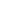 项目目标项目目标44目标内容目标内容目标内容目标内容44444项目决策项目决策202020决策过程决策过程决策过程88决策依据决策依据决策依据决策依据33333项目决策项目决策202020决策过程决策过程决策过程88决策程序决策程序决策程序决策程序55555项目决策项目决策202020资金分配资金分配资金分配88分配办法分配办法分配办法分配办法22222项目决策项目决策202020资金分配资金分配资金分配88分配结果分配结果分配结果分配结果66666项目管理项目管理252525资金到位资金到位资金到位55到位率到位率到位率到位率33333项目管理项目管理252525资金到位资金到位资金到位55到位时效到位时效到位时效到位时效22111项目管理项目管理252525资金管理资金管理资金管理1010资金使用资金使用资金使用资金使用77666项目管理项目管理252525资金管理资金管理资金管理1010财务管理财务管理财务管理财务管理33333项目管理项目管理252525组织实施组织实施组织实施1010组织机构组织机构组织机构组织机构11111项目管理项目管理252525组织实施组织实施组织实施1010管理制度管理制度管理制度管理制度99999项目绩效项目绩效555555项目产出项目产出项目产出1515产出数量产出数量产出数量产出数量55555项目绩效项目绩效555555项目产出项目产出项目产出1515产出质量产出质量产出质量产出质量44444项目绩效项目绩效555555项目产出项目产出项目产出1515产出时效产出时效产出时效产出时效33333项目绩效项目绩效555555项目产出项目产出项目产出1515产出成本产出成本产出成本产出成本33333项目绩效项目绩效555555项目效益项目效益项目效益4040经济效益经济效益经济效益经济效益88888项目绩效项目绩效555555项目效益项目效益项目效益4040社会效益社会效益社会效益社会效益88888项目绩效项目绩效555555项目效益项目效益项目效益4040环境效益环境效益环境效益环境效益88888项目绩效项目绩效555555项目效益项目效益项目效益4040可持续影响可持续影响可持续影响可持续影响88888项目绩效项目绩效555555项目效益项目效益项目效益4040服务对象满意度服务对象满意度服务对象满意度服务对象满意度88888总分总分100100100100100100100989898评价等次评价等次评价等次评价等次评价等次评价等次评价等次评价等次评价等次评价等次三、评价人员三、评价人员三、评价人员三、评价人员三、评价人员三、评价人员三、评价人员三、评价人员三、评价人员三、评价人员三、评价人员三、评价人员三、评价人员三、评价人员三、评价人员三、评价人员三、评价人员三、评价人员三、评价人员姓  名姓  名姓  名职务/职称职务/职称职务/职称职务/职称单   位单   位单   位单   位单   位单   位项目评分项目评分项目评分签 字签 字签 字侯同波侯同波侯同波副局长副局长副局长副局长海口市财政局海口市财政局海口市财政局海口市财政局海口市财政局海口市财政局989898陈期壮陈期壮陈期壮办公室主任办公室主任办公室主任办公室主任海口市财政局海口市财政局海口市财政局海口市财政局海口市财政局海口市财政局989898简赞丽简赞丽简赞丽科员科员科员科员海口市财政局海口市财政局海口市财政局海口市财政局海口市财政局海口市财政局989898合计合计合计平均得分平均得分平均得分989898评价工作组组长（签字并单位盖章）：2021年 4 月 14 日评价工作组组长（签字并单位盖章）：2021年 4 月 14 日评价工作组组长（签字并单位盖章）：2021年 4 月 14 日评价工作组组长（签字并单位盖章）：2021年 4 月 14 日评价工作组组长（签字并单位盖章）：2021年 4 月 14 日评价工作组组长（签字并单位盖章）：2021年 4 月 14 日评价工作组组长（签字并单位盖章）：2021年 4 月 14 日评价工作组组长（签字并单位盖章）：2021年 4 月 14 日评价工作组组长（签字并单位盖章）：2021年 4 月 14 日评价工作组组长（签字并单位盖章）：2021年 4 月 14 日评价工作组组长（签字并单位盖章）：2021年 4 月 14 日评价工作组组长（签字并单位盖章）：2021年 4 月 14 日评价工作组组长（签字并单位盖章）：2021年 4 月 14 日评价工作组组长（签字并单位盖章）：2021年 4 月 14 日评价工作组组长（签字并单位盖章）：2021年 4 月 14 日评价工作组组长（签字并单位盖章）：2021年 4 月 14 日评价工作组组长（签字并单位盖章）：2021年 4 月 14 日评价工作组组长（签字并单位盖章）：2021年 4 月 14 日评价工作组组长（签字并单位盖章）：2021年 4 月 14 日